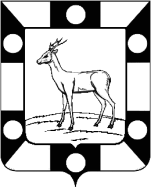 АДМИНИСТРАЦИЯ СЕЛЬСКОГО ПОСЕЛЕНИЯ КУРУМОЧМУНИЦИПАЛЬНОГО РАЙОНА ВОЛЖСКИЙ САМАРСКОЙ ОБЛАСТИПОСТАНОВЛЕНИЕ № 35 от 24.02.2015 годаОб утверждении отчета о ходе реализации и оценке эффективности муниципальной целевой Программы «Развитие дорожного фонда сельского поселения Курумоч муниципального района Волжский Самарской области на 2014-2016 годы»Во исполнение Постановления Администрации сельского поселения Курумоч муниципального района Волжский Самарской области №6 от 17.01.2014 года «Об утверждении Порядка разработки, реализации и оценки эффективности муниципальных программ Администрацией сельского поселения Курумоч» Администрация сельского поселения КурумочПОСТАНОВЛЯЕТ:Утвердить отчет о ходе реализации муниципальной целевой Программы «Развитие дорожного фонда сельского поселения Курумоч муниципального района Волжский Самарской области на 2014-2016 годы», согласно приложению к настоящему Постановлению.Постановление вступает в силу после его официального опубликования в ежемесячном информационном вестнике «Вести сельского поселения Курумоч».Контроль за выполнением постановления оставляю за собой.Глава сельского поселения Курумоч				О.Л. Катынский  Разживина9989361Приложениек Постановлению Администрациисельского поселения Курумочмуниципального района Волжский Самарской области№35 от 24.02.2015 г.ОТЧЕТо ходе реализации муниципальной целевой Программы «Развитие дорожного фонда сельского поселения Курумоч муниципального района Волжский Самарской области на 2014-2016 годы»Основной целью Программы является достижение требуемого технического и эксплуатационного состояния автомобильных дорог общего пользования местного значения в сельском поселении Курумоч.Для достижения поставленной цели необходимо решить следующие задачи:Проектирование, строительство и реконструкция автомобильных дорог местного значения;Ремонт и капитальный ремонт автомобильных дорог местного значения;Содержание автомобильных дорог местного значения;Ремонт и капитальный ремонт дворовых территорий многоквартирных дворов и подъездов к ним.Финансирование мероприятий по муниципальной целевой Программе «Развитие дорожного фонда сельского поселения Курумоч муниципального района Волжский Самарской области на 2014-2016 годы»Анализ плановых расходов на финансирование программных мероприятий представлен в Таблице №1. Под бюджетными средствами подразумеваются бюджеты различных уровней: сельского поселения, муниципального района, области, федеральный. К собственным средствам относятся средства бюджета сельского поселения Курумоч.Таблица №1Объем финансирования программных мероприятий в 2014 г.Информация о ходе и полноте выполнения программных мероприятийСогласно программе в 2014 году предусмотрены следующие программные мероприятия:1. Проектирование, строительство и реконструкция автомобильных дорог местного значения – 18.07.2014г. состоялся аукцион на выполнение проектно-изыскательских работ, победитель аукциона – ООО «Проектное бюро «Перспектива» (г.Тольятти), 23.07.2014г. заключен контракт на сумму 903 489 рублей (из нх 84 928 руб из собств.средств), срок выполнения работ по контракту – 180 календарных дней. По состоянию на 16.02.2015 г. работы не выполнены; оплата по контракту не произведена;2. Ремонт и капитальный ремонт автомобильных дорог местного значения – 11.06.2014г. и 25.09.2014 г. заключены контракты с МУП «КПЖРТ» на ямочный ремонт автомобильных дорог местного значения, а также с ООО «Мега-Альянс» на поставку асфальтобетона на общую сумму 83 500 руб. Работы выполнены; оплата по контрактам произведена;3. Содержание автомобильных дорог местного значения – заключены контракты с МУП «КПЖРТ» на содержание и благоустройство автомобильных дорог местного значения. Работы проводились, финансирование мероприятия проводилось на 100% по отношению к плановым показателям.4. Ремонт и капитальный ремонт дворовых территорий многоквартирных дворов и подъездов к ним – торги не проводились, работы не велись, финансирования мероприятия не проводилось.Перечень завершенных мероприятий ПрограммыВ 2014 г. выполнено 60% от запланированных программных мероприятий. Выполненные программные мероприятия профинансированы из средств местного бюджета.Оценка эффективности результатов реализацииДля оценки эффективности реализации Программы используются целевые индикаторы (показатели), характеризующие ежегодный ход и итоги реализации Программы, и представленные в Таблице №2.Таблица №2№ п/пНаименование мероприятийПлановые расходы по Перечню программных мероприятий, тыс.руб.Выделено средств в 2014 году, тыс.руб. (% к плану)Выделено средств в 2014 году, тыс.руб. (% к плану)№ п/пНаименование мероприятийПлановые расходы по Перечню программных мероприятий, тыс.руб.Бюджет. средстваСобств. средства1Проектирование, строительство и реконструкция автомобильных дорог местного значения50,10,0 (0%)0,0 (0%)2Ремонт и капитальный ремонт автомобильных дорог местного значения83,583,5 (100%)83,5 (100%)3Содержание автомобильных дорог местного значения16,716,7 (100%)16,7 (100%)4Ремонт и капитальный ремонт дворовых территорий многоквартирных дворов и подъездов к ним16,70,0 (0%)0,0 (0%)ИТОГО за отчетный период (2014 г.)ИТОГО за отчетный период (2014 г.)167,0100,2 (60%)100,2 (60%)Наименование целевого индикатораЕдиница измеренияПлановые значения 2014годаФактические значения2014 годаПримечание123451. Увеличение протяженности отремонтированных дорог местного значениякм.0,30,18выполнение показателя 